ЖУРНАЛТЕОРЕТИЧЕСКИХ ЗАНЯТИЙСПЕЦИАЛЬНОСТЬ __________________ учебный год		Курс: __Группа № ____ОГЛАВЛЕНИЕПРИМЕЧАНИЕ*Изменения в журнале теоретических занятий не допускаются. В исключительных случаях возможно внесение исправлений. В этом случае в нижнем поле страницы журнала указывается порядковый номер строки, дата исправления, слово «верно»:________________________  Ставится  подпись лица, внесшего исправление, с расшифровкой подписи.                                                           (вносится исправленный вариант) Никакие другие формы исправлений категорически не допускаются!**Запись о выбытии и прибытии студента вносится только заведующим учебным отделением.ЖУРНАЛПРАКТИЧЕСКИХ ЗАНЯТИЙСПЕЦИАЛЬНОСТЬ ________________________________ учебный год		Курс: _______Группа № _______		Бригада № ______ОГЛАВЛЕНИЕПРИМЕЧАНИЕ*Изменения в журнале практических занятий не допускаются. В исключительных случаях возможно внесение исправлений. В этом случае в нижнем поле страницы журнала указывается порядковый номер строки, дата исправления, слово «верно»:________________________  Ставится  подпись лица, внесшего исправление, с расшифровкой подписи.                                                           (вносится исправленный вариант) Никакие другие формы исправлений категорически не допускаются!**Запись о выбытии и прибытии студента вносится только заведующей практикой.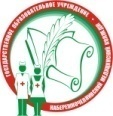 Министерство здравоохранения Республики ТатарстанГАПОУ  «Набережночелнинский медицинский колледж».Отдел основного профессионального образования ФОРМА 01(версия 2)Журнал теоретических занятий№ п/пНаименование учебной дисциплины (междисциплинарного курса или его раздела)страница1325364859610711Министерство здравоохранения Республики ТатарстанГАПОУ «Набережночелнинский медицинский колледж».Отдел основного профессионального образования ФОРМА 02(версия 2)Журнал практических занятий№ п/пНаименование  междисциплинарного курса или его  разделастраница1325364859610711